NEW CLIENT INTAKE FORM
All information is confidential and will not be shared.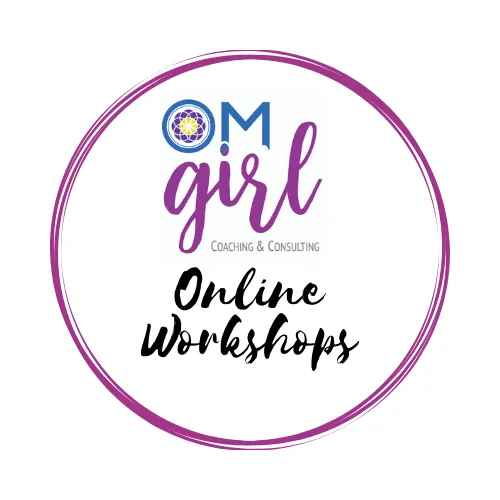 
Contact InformationFirst Name    	Last Name   Email    	Phone    IG Handle   	LinkedIn Handle   Preferred Method of Contact:       Call      Text     Email Health & Happiness AssessmentHow do you describe your physical health? 
How do you describe your emotional/mental health? 
How would you describe your spiritual health? 
How happy are you overall?
What aspects of your life are working/bringing you joy (check all that apply)?Home Environment  	Intimate Relationships  	Familial Relationships  	Social Relationships Career/Job  	Growth/Education  	Professional Relationships 	Work/Life Balance Physical Strength  	Appearance/Weight 	Cardiovascular Health  	Stress Management Spirituality  	Connection w/Nature  	Creative Expression/Play  	Financial Security Focus AreasDescribe Your Goals/What You’d Like to Work On Together
What Have You Tried So Far? Where Are You Getting Stuck?
Other Supportive People/Tools You Are Using to Assist (physicians, friends, software, etc.)
